                      Rentrée 2020	FICHE 0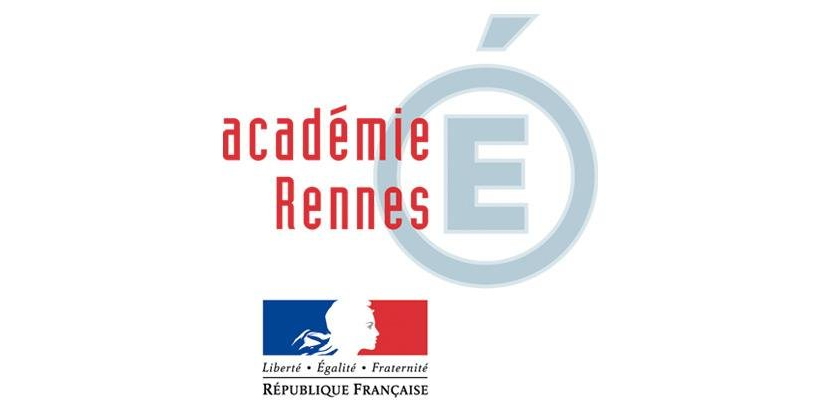 DEMANDE DE CANDIDATUREA LA SECTION SPORTIVE « BASKET-BALL » NOM : …………………………………………………………………………………………..……Prénoms : ………………………………………………………………….……….………….…..Né(e) le : ……………………………………………………  à   ………..……………...……………..…Adresse de la famille : ………………………………………….…….…………….…….…………….…….…………….……….……………Adresse mail : ……………………………………………………Téléphone(s) : …………………………………..…… / …………………………………………………… / ……………………………………………………Etablissement scolaire fréquenté en 2019 /2020 (Nom et adresse) : ……………………………………………………………………………………………………………………………………………………………………………………………………………………………………………………………………………………………………………. 	Classe : ………………………………………...Club sportif : ……………………………………………………………………..………………AVIS DE L’ENTRAINEURLETTRE DE MOTIVATION :- - - - - - - - - - - - - - - - - - - - - - - - - - - - - - - - - - - - -- - - - - - - - - - - - - - - - - - --- - - - - - - - - -  - - - - -  - - - - - - - - - - - - - - Je soussigné ………………………………………………………………………………………………………………………………………………….……….………..…..(Père – Mère)Autorise Mon Fils/ma  fille …………………………………………………………………………………………………………..……………………………à passer les tests d’entrée à la Section Sportive« J’atteste avoir contracté une assurance couvrant les risques éventuels pour cette journée ».	Signature des parents,